附件2：查验行程轨迹操作流程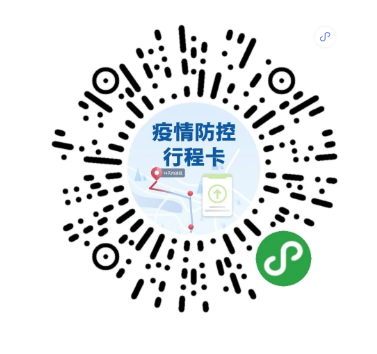 步骤1：用微信扫描上面二维码，显示左下图。步骤2：填入本人手机号码，点击获取验证码，会有短信发送验证码到手机。步骤3：填入验证码，同意授权并点击查询，看右下图提示。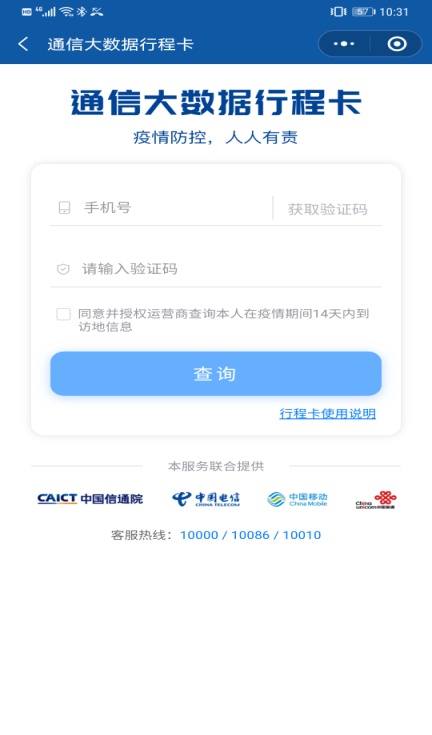 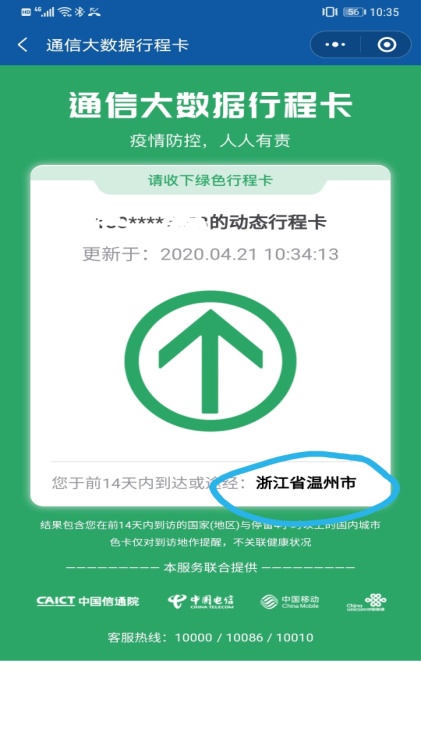 